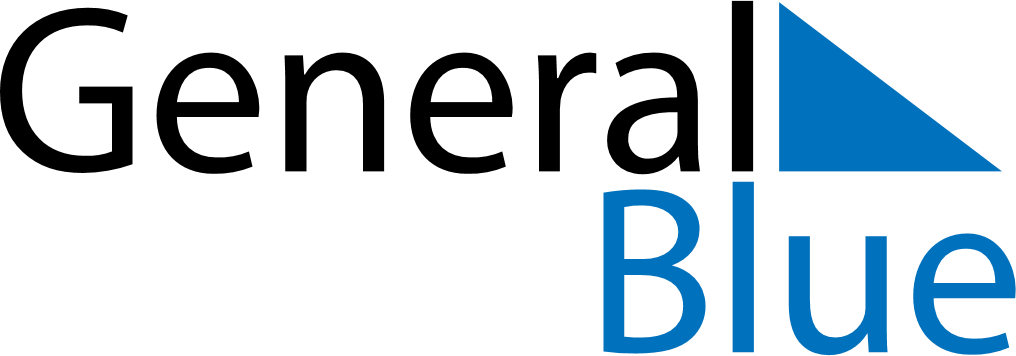 2024 – Q1Germany  2024 – Q1Germany  2024 – Q1Germany  2024 – Q1Germany  2024 – Q1Germany  JanuaryJanuaryJanuaryJanuaryJanuaryJanuaryJanuaryMondayTuesdayWednesdayThursdayFridaySaturdaySunday12345678910111213141516171819202122232425262728293031FebruaryFebruaryFebruaryFebruaryFebruaryFebruaryFebruaryMondayTuesdayWednesdayThursdayFridaySaturdaySunday1234567891011121314151617181920212223242526272829MarchMarchMarchMarchMarchMarchMarchMondayTuesdayWednesdayThursdayFridaySaturdaySunday12345678910111213141516171819202122232425262728293031Jan 1: New Year’s DayFeb 8: Women’s Carnival DayFeb 12: Shrove MondayFeb 13: Shrove TuesdayFeb 14: Valentine’s Day
Feb 14: Ash WednesdayMar 28: Maundy ThursdayMar 29: Good FridayMar 31: Easter Sunday